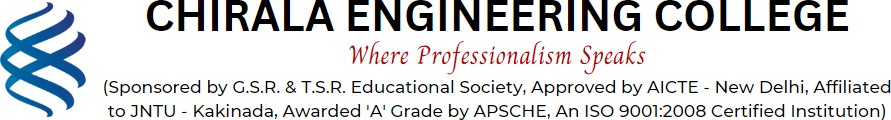 5.1.3: Guidance for competitive examinations and career counseling activities offered by institution:Academic YearName of the ParticularsNo: of activities conductedNo: of Students benefitedLinks for Relevant Documents2022-2023Report on activities conducted as guidance for competitive examinations and career counseling7493http://www.cecc.co.in/wp- content/uploads/2024/04/5.1.3-22-23.pdf2021-2022Report on activities conducted as guidance for competitive examinations and career counselling5451http://www.cecc.co.in/wp- content/uploads/2024/04/5.1.3-21-22.pdf2020-2021Report on activities conducted as guidance for competitiveexaminations and career counselling8486http://www.cecc.co.in/wp- content/uploads/2024/04/5.1.3-20-21.pdf2019-2020Report on activities conducted as guidance for competitive examinations and career counselling6702http://www.cecc.co.in/wp- content/uploads/2024/04/5.1.3-19-20.pdf2018-2019Report on activities conducted as guidance for competitive examinations and career counselling3992http://www.cecc.co.in/wp- content/uploads/2024/04/5.1.3-18-19.pdf